Содержание1 Область применения	32 Термины, определения, обозначения и сокращения	42.1 Термины и определения	42.2 Обозначения и сокращения	43 Нормативные ссылки	53.1 Законодательные и нормативные акты Российской Федерации	53.2 Стандарты и руководящие принципы международных организаций по качеству образования	53.3 Локальные нормативные акты университета	54 Общие положения	55 Требования к результатам освоения образовательной программы магистратуры	86 Требования к структуре образовательной программы магистратуры	107 Требования к условиям реализации образовательной программы магистратуры	117.1 Общесистемные требования к реализации программы магистратуры	127.2 Требования к материально-техническому и учебно-методическому обеспечению программы магистратуры	137.3 Требования к кадровым условиям реализации программы магистратуры	137.4 Требования к финансовым условиям реализации программы магистратуры	147.5 Требования к применяемым механизмам оценки качества образовательной деятельности и подготовки обучающихся по программе магистратуры	148 Контроль соблюдения образовательного стандарта	159 Внесение изменений	1510 Список разработчиков и экспертов образовательного стандарта	16Приложение А Перечень профессиональных стандартов	17Приложение Б Таблица соответствия компетенций	19Приложение В Внесение изменений в ОС ВО НИТУ МИСИС	271 Область применения1.1 Настоящий образовательный стандарт высшего образования федерального государственного автономного образовательного учреждения высшего образования «Национальный исследовательский технологический университет «МИСИС» (далее – ОС ВО НИТУ МИСИС) представляет собой совокупность требований, обязательных при реализации основных профессиональных образовательных программ высшего образования – программ магистратуры по направлению подготовки 38.04.02 Менеджмент, и распространяется на все структурные подразделения университета. 1.2 Образовательный стандарт высшего образования НИТУ МИСИС разработан с учетом:актуальных и перспективных потребностей личности, развития общества и государства, образования, науки, культуры, техники и технологий, экономики и социальной сферы в порядке, установленном законодательством Российской Федерации;лучшей отечественной и мировой практики подготовки по программам высшего образования с учетом прогнозирования перспектив развития высокотехнологичных производств;действующих отечественных и международных норм качества образования в сфере инженерного образования и требований высокотехнологичных отраслей экономики;действующих профессиональных стандартов;уровней квалификаций, установленных в Российской Федерации. 1.3 Основными пользователями образовательного стандарта являются:обучающиеся по образовательным программам высшего образования, разработанным на основе данного образовательного стандарта;абитуриенты и их законные представители, осуществляющие выбор образовательной программы для получения высшего образования;ректор и проректоры университета, директора институтов и заведующие кафедрами, руководители структурных подразделений, ответственные за управление процессом разработки, обновления и реализации образовательных программ;методические комиссии по укрупненным группам направлений подготовки и специальностей, ответственные за разработку, реализацию и актуализацию основных профессиональных образовательных программ с учетом передовых достижений науки, техники и социальной сферы по данному направлению и уровню подготовки;научно-педагогические работники университета, ответственные за реализацию и обновление образовательных программ, разработку, актуализацию и реализацию рабочих программ дисциплин (модулей) и практик с учетом передовых достижений науки, техники и социальной сферы по данному направлению и уровню подготовки, а также за контроль качества освоения программ посредством текущего контроля успеваемости и промежуточной аттестации обучающихся;государственные экзаменационные комиссии, ответственные за контроль качества освоения образовательных программ на этапе проведения государственной итоговой аттестации обучающихся;объединения специалистов и работодателей в соответствующей сфере профессиональной деятельности, участвующие в разработке, обновлении и экспертизе образовательных программ;уполномоченные государственные органы исполнительной власти, осуществляющие регламентацию образовательной деятельности и обеспечивающие финансирование высшего образования;российские, иностранные и международные образовательные, научные, общественные и иные организации.2 Термины, определения, обозначения и сокращения2.1 Термины и определенияВ настоящем образовательном стандарте используются термины и определения в соответствии с Федеральным законом «Об образовании в Российской Федерации», нормативными и инструктивными документами в сфере высшего образования:зачетная единица – мера трудоемкости образовательной программы;индивидуальная образовательная траектория – последовательность дисциплин, изученных обучающимся, включающая совокупность выбранных им элективных и факультативных дисциплин, определенных образовательной программой соответствующего профиля;компетенция – динамическая комбинация знаний, умений и опыта и способность применять их для успешной профессиональной деятельности;область профессиональной деятельности – совокупность видов профессиональной деятельности, имеющая общую интеграционную основу (аналогичные или близкие назначение, объекты, технологии, в том числе средства труда);образовательная программа высшего образования (образовательная программа) – комплекс основных характеристик образования (объем, содержание, планируемые результаты), организационно-педагогических условий, форм аттестации, который представлен в виде общей характеристики образовательной программы, учебного плана, календарного учебного графика, рабочих программ дисциплин (модулей), программ практик, оценочных средств, методических материалов, иных компонентов, включенных в состав образовательной программы;образовательный стандарт – совокупность обязательных требований к высшему образованию по специальностям и направлениям подготовки, утвержденных образовательными организациями высшего образования, определенными Федеральным законом «Об образовании в Российской Федерации» или указом Президента Российской Федерации; профиль образовательной программы – ориентация образовательной программы на конкретные области знания и (или) виды деятельности, определяющая ее предметно-тематическое содержание, преобладающие виды учебной деятельности обучающегося и требования к результатам освоения образовательной программы; уровень образования – завершенный цикл образования, характеризующийся определенной единой совокупностью требований; федеральный государственный образовательный стандарт – совокупность обязательных требований к образованию определенного уровня и (или) к профессии, специальности и направлению подготовки, утвержденных федеральным органом исполнительной власти, осуществляющим функции по выработке государственной политики и нормативно-правовому регулированию в сфере образования.2.2 Обозначения и сокращения В настоящем образовательном стандарте используются следующие обозначения и сокращения:ВО – высшее образование;НИТУ МИСИС, университет – федеральное государственное автономное образовательное учреждение высшего образования «Национальный исследовательский технологический университет «МИСИС»;ОПК – общепрофессиональная компетенция;ОПОП, программа, образовательная программа – основная профессиональная образовательная программа высшего образования;ОС ВО НИТУ МИСИС, образовательный стандарт – образовательный стандарт высшего образования НИТУ МИСИС;УК – универсальная компетенция;ФГОС ВО – федеральный государственный образовательный стандарт высшего образования.3 Нормативные ссылкиВ настоящем образовательном стандарте использованы ссылки на следующие нормативные правовые документы:3.1 Законодательные и нормативные акты Российской ФедерацииФедеральный закон от 29 декабря 2012 г. № 273-ФЗ «Об образовании в Российской Федерации»;постановление Правительства Российской Федерации от 10 февраля 2014 г. № 92 «Об утверждении Правил участия объединений работодателей в мониторинге и прогнозировании потребностей экономики в квалифицированных кадрах, а также в разработке и реализации государственной политики в области среднего профессионального образования и высшего образования»;федеральный государственный образовательный стандарт высшего образования по направлению подготовки 38.04.02 Менеджмент, утвержденный приказом Минобрнауки России от 12.08.2020 №952 (зарегистрирован в Минюсте России 21.08.2020 №59391);профессиональные стандарты, утвержденные Министерством труда и социальной защиты Российской Федерации.3.2 Стандарты и руководящие принципы международных организаций по качеству образованияEUR-ACE Framework Standards and Guidelines;Standards and Guidelines for Quality Assurance in the European Higher Education Area.3.3 Локальные нормативные акты университетаУстав НИТУ МИСИС;МИ СМК 7.5.3.01-17 Методическая инструкция. Система менеджмента качества. Общие требования к структуре, содержанию, оформлению, утверждению и регистрации локальных нормативных актов;П 239.25-18 Порядок разработки, утверждения образовательных стандартов высшего образования НИТУ «МИСиС» и внесения в них изменений.4 Общие положения4.1 Обучение по образовательной программе может осуществляться в очной, очно-заочной и заочной формах.4.2 Содержание высшего образования по направлению подготовки определяется программой магистратуры, разрабатываемой рабочей группой в установленном порядке. При разработке программы магистратуры разработчики формируют требования к результатам ее освоения в виде универсальных, общепрофессиональных и профессиональных компетенций выпускников.4.3 При реализации образовательной программы магистратуры могут применяться электронное обучение, дистанционные образовательные технологии. При обучении инвалидов и лиц с ограниченными возможностями здоровья (далее – инвалиды и лица с ОВЗ) электронное обучение, дистанционные образовательные технологии должны предусматривать возможность приема-передачи информации в доступных для них формах.4.4 Реализация образовательной программы магистратуры возможна с применением сетевой формы.4.5 Образовательная деятельность по образовательной программе осуществляется на русском языке и (или) может осуществляться на английском языке по решению Ученого совета НИТУ МИСИС. Документы об образовании и о квалификации (диплом и приложение к нему) по решению Ученого совета НИТУ МИСИС могут быть оформлены на иностранном языке.4.6 Срок получения образования по образовательной программе магистратуры (вне зависимости от применяемых образовательных технологий):в очной форме обучения, включая каникулы, предоставляемые после прохождения государственной итоговой аттестации, составляет 2 года;в очно-заочной или заочной формах обучения увеличивается не менее чем на 3 месяца и не более чем на полгода по сравнению со сроком получения образования по очной форме обучения;при обучении по индивидуальному учебному плану составляет не более срока получения образования, установленного для соответствующей формы обучения, а при обучении по индивидуальному плану инвалидов и лиц с ОВЗ может быть увеличен по их заявлению не более чем на полгода по сравнению со сроком получения образования, установленным для соответствующей формы обучения.4.7 Объем программы магистратуры составляет 120 зачетных единиц (далее – з.е.) вне зависимости от формы обучения, применяемых образовательных технологий, реализации программы с использованием сетевой формы, реализации программы по индивидуальному учебному плану.Объем программы, реализуемой за один учебный год, составляет не более 70 з.е. вне зависимости от формы обучения, применяемых образовательных технологий, реализации программы с использованием сетевой формы, реализации программы по индивидуальному учебному плану (за исключением ускоренного обучения), а при ускоренном обучении – не более 80 з.е.4.8 Университет в установленном порядке определяет в пределах сроков и объемов, указанных пунктами 4.6 и 4.7 ОС ВО НИТУ МИСИС:срок получения образования по программе магистратуры в очно-заочной или заочной формах обучения, а также по индивидуальному учебному плану, в том числе при ускоренном обучении;объем программы магистратуры, реализуемый за один учебный год.4.9 Области профессиональной деятельности и сферы профессиональной деятельности, в которых выпускники, освоившие образовательную программу, могут осуществлять профессиональную деятельность: 01 Образование и наука (в сферах: профессионального обучения, профессионального образования и дополнительного профессионального образования; научных исследований);08 Финансы и экономика (в сферах: внутреннего и внешнего финансового контроля и аудита; финансового консультирования; управления рисками; организации закупок);40 Сквозные виды профессиональной деятельности в промышленности (в сферах: стратегического и тактического планирования и организации производства; логистики на транспорте; организации сетей поставок);сфера исследований, анализа и прогнозирования социально-экономических процессов и явлений на микро- и макроуровнях в экспертно-аналитических организациях (центрах экономического анализа, центрах социологических исследований, консалтинговых компаниях) и службах (организаций частного и государственного сектора, общественных организаций, органов государственной и муниципальной власти);сфера производства продукции и услуг, включая анализ спроса на продукцию и услуги, оценку их текущего и перспективного предложения, продвижение и продажи продукции и услуг на российском и (или) международном рынках, контроль качества, организацию логистических цепей, планирование и обслуживание финансовых потоков, связанных с производственной деятельностью;сфера исследований и разработок в части организации проектной деятельности, исследования рынка, анализа экономической состоятельности инновационных проектов, стратегического и тактического планирования организации и реализации процессов внедрения инноваций в организации;сфера консалтинга, включая анализ и прогнозирование развития организации, разработку мер по совершенствованию управления организацией, решение иных вопросов стратегического и тактического характера;сфера стратегического, тактического и оперативного управления и планирования деятельности организации, в том числе финансового, управления проектами и развитием организации.Выпускники могут осуществлять профессиональную деятельность в других областях профессиональной деятельности и (или) сферах профессиональной деятельности при условии соответствия уровня их образования и полученных компетенций требованиям к квалификации работника.Объектами профессиональной деятельности выпускников, освоивших образовательную программу, являются:процессы управления организациями различных организационно-правовых форм;процессы государственного и муниципального управления;научно-исследовательские процессы. 4.10 В рамках освоения образовательной программы магистратуры выпускники могут готовиться к решению задач профессиональной деятельности следующих типов:информационно-аналитический;организационно-управленческий;финансовый;предпринимательский;консультационный;научно-исследовательский;педагогический.4.11 При разработке программы магистратуры устанавливается профиль программы, который соответствует направлению подготовки в целом или конкретизирует содержание программы в рамках направления подготовки путем ориентации ее на область (области) и (или) сферу (сферы) профессиональной деятельности выпускников;тип (типы) задач и задачи профессиональной деятельности выпускников;при необходимости – на объекты профессиональной деятельности выпускников или область (области) знания.5 Требования к результатам освоения образовательной программы магистратуры5.1 В результате освоения образовательной программы у выпускника должны быть сформированы компетенции, установленные программой магистратуры. 5.2 Программа магистратуры должна устанавливать следующие универсальные компетенции: 5.3 Программа магистратуры должна устанавливать следующие общепрофессиональные компетенции:5.4 Профессиональные компетенции, устанавливаемые программой магистратуры, формируются на основе профессиональных стандартов, соответствующих профессиональной деятельности выпускников, а также, при необходимости, на основе анализа требований к профессиональным компетенциям, предъявляемых к выпускникам на рынке труда, обобщения отечественного и зарубежного опыта, требований работодателей. 5.5. При определении профессиональных компетенций, устанавливаемых образовательной программой, осуществляется выбор профессиональных стандартов, соответствующих профессиональной деятельности выпускников, из числа указанных в приложении А и (или) иных профессиональных стандартов, соответствующих профессиональной деятельности выпускников, из реестра профессиональных стандартов (перечня видов профессиональной деятельности), размещенного на специализированном сайте Министерства труда и социальной защиты Российской Федерации "Профессиональные стандарты" (http://profstandart.rosmintrud.ru) (при наличии соответствующих профессиональных стандартов).Из каждого выбранного профессионального стандарта выделяется одна или несколько обобщённых трудовых функций (далее – ОТФ), соответствующих профессиональной деятельности выпускников, на основе установленных профессиональным стандартом для ОТФ уровня квалификации и требований раздела «Требования к образованию и обучению». ОТФ может быть выделена полностью или частично.5.6 Совокупность компетенций, установленных программой магистратуры, должна обеспечивать выпускнику способность осуществлять профессиональную деятельность не менее чем в одной области профессиональной деятельности и (или) сфере профессиональной деятельности, установленных в соответствии с пунктом 4.9 ОС ВО НИТУ МИСИС, и решать задачи профессиональной деятельности не менее, чем одного типа, установленного в соответствии с пунктом 4.10 ОС ВО НИТУ МИСИС.Универсальные и общепрофессиональные компетенции ОС ВО НИТУ МИСИС разработаны в соответствии с актуализированными федеральными государственными образовательными стандартами (ФГОС ВО 3 ++) и международными требованиями к результатам освоения образовательных программ в области инженерии (EUR-ACE Framework Standards and Guidelines). Таблица соответствия компетенций представлена в приложении Б.5.7 НИТУ МИСИС самостоятельно разрабатывает программы дисциплин (модулей) и практик, содержание которых направлено на формирование компетенций, установленных программой магистратуры.6 Требования к структуре образовательной программы магистратуры6.1 Структура программы магистратуры состоит из следующих блоков: Блок 1 «Дисциплины (модули)»;Блок 2 «Практика» и «Научно-исследовательская работа»;Блок 3 «Государственная итоговая аттестация».Структура и объем программы магистратуры6.2 В раздел «Практика» Блока 2 входят практики, виды и типы которых устанавливаются соответствующей образовательной программой.Практики могут проводиться в структурных подразделениях университета.Для лиц с ограниченными возможностями здоровья выбор мест прохождения практик должен учитывать состояние здоровья и требования по доступности.6.3 В раздел «Научно-исследовательская работа» Блока 2 входит выполнение научно-исследовательской работы.Научно-исследовательская работа для программ магистратуры должна быть направлена на развитие навыков решения научно-исследовательских задач. Научно-исследовательская работа может являться одним из типов практики.6.4 В Блок 3 «Государственная итоговая аттестация» входят:подготовка к сдаче и сдача государственного экзамена (если это предусмотрено образовательной программой);подготовка к процедуре защиты и защита выпускной квалификационной работы.6.5 При разработке образовательной программы магистратуры обучающимся предоставляется возможность освоения элективных и факультативных дисциплин.Факультативные дисциплины не включаются в объем программы магистратуры.6.6 В рамках программы магистратуры выделяются обязательная часть и часть, формируемая участниками образовательных отношений.Обязательная часть программы магистратуры направлена преимущественно на формирование универсальных и общепрофессиональных компетенций, а также может быть направлена на формирование профессиональных компетенций.Часть, формируемая участниками образовательных отношений, направлена на формирование профессиональных компетенций, а также может быть направлена на формирование универсальных и общепрофессиональных компетенций.6.7 Университет должен предоставлять инвалидам и лицам с ОВЗ (по их заявлению) возможность обучения по программе магистратуры, учитывающей особенности их психофизического развития, индивидуальных возможностей и, при необходимости, обеспечивающей коррекцию нарушений развития и социальную адаптацию указанных лиц.7 Требования к условиям реализации образовательной программы магистратурыТребования к условиям реализации программы магистратуры включают в себя общесистемные требования, требования к материально-техническому и учебно-методическому обеспечению, требования к кадровым и финансовым условиям реализации программы, а также требования к применяемым механизмам оценки качества образовательной деятельности и подготовки обучающихся по программе магистратуры.7.1 Общесистемные требования к реализации программы магистратуры7.1.1 Университет должен располагать на праве собственности или ином законном основании материально-техническим обеспечением образовательной деятельности (помещениями и оборудованием) для реализации программы магистратуры по Блоку 1 «Дисциплины (модули)» и Блоку 3 «Государственная итоговая аттестация» в соответствии с учебным планом.7.1.2 Каждый обучающийся в течение всего периода обучения должен быть обеспечен индивидуальным неограниченным доступом к электронной информационно-образовательной среде университета из любой точки, в которой имеется доступ к информационно-телекоммуникационной сети «Интернет» (далее – сеть «Интернет»), как на территории университета, так и вне ее. Условия для функционирования электронной информационно-образовательной среды могут быть созданы с использованием ресурсов иных организаций.Электронная информационно-образовательная среда университета должна обеспечивать:доступ к учебным планам, рабочим программам дисциплин (модулей), практик, электронным учебным изданиям и электронным образовательным ресурсам, указанным в рабочих программах дисциплин (модулей), программах практик; формирование электронного портфолио обучающегося, в том числе сохранение его работ и оценок за эти работы.В случае реализации программы магистратуры с применением электронного обучения, дистанционных образовательных технологий электронная информационно-образовательная среда университета должна дополнительно обеспечивать:фиксацию хода образовательного процесса, результатов промежуточной аттестации и результатов освоения программы магистратуры;проведение учебных занятий, процедур оценки результатов обучения, реализация которых предусмотрена с применением электронного обучения, дистанционных образовательных технологий; взаимодействие между участниками образовательного процесса, в том числе синхронное и (или) асинхронное взаимодействия посредством сети «Интернет».Функционирование электронной информационно-образовательной среды обеспечивается соответствующими средствами информационно-коммуникационных технологий и квалификацией работников, ее использующих и поддерживающих.Функционирование электронной информационно-образовательной среды должно соответствовать законодательству Российской Федерации.7.1.3 При реализации программы магистратуры в сетевой форме требования к реализации программы магистратуры должны обеспечиваться совокупностью ресурсов материально-технического и учебно-методического обеспечения, предоставляемого организациями, участвующими в реализации программы магистратуры в сетевой форме.7.1.4 Среднегодовое число публикаций научно-педагогических работников университета за период реализации образовательной программы в расчете на 100 научно-педагогических работников (в приведенных к целочисленным значениям ставок) должно составлять не менее 20 в журналах, индексируемых в базах данных Web of Science или Scopus, или не менее 60 в журналах, индексируемых в Российском индексе научного цитирования. 7.2 Требования к материально-техническому и учебно-методическому обеспечению программы магистратуры7.2.1 Помещения должны представлять собой учебные аудитории для проведения учебных занятий, предусмотренных программой магистратуры, оснащенные оборудованием и техническими средствами обучения, состав которых определяется в рабочих программах дисциплин (модулей).Помещения для самостоятельной работы обучающихся должны быть оснащены компьютерной техникой с возможностью подключения к сети «Интернет» и обеспечением доступа в электронную информационно-образовательную среду университета.Допускается замена оборудования его виртуальными аналогами.7.2.2 Университет должен быть обеспечен необходимым комплектом лицензионного и свободно распространяемого программного обеспечения, в том числе отечественного производства (состав определяется в рабочих программах дисциплин (модулей) и подлежит обновлению при необходимости). 7.2.3 При использовании в образовательном процессе печатных изданий библиотечный фонд должен быть укомплектован печатными изданиями из расчета не менее 0,25 экземпляра каждого из изданий, указанных в рабочих программах дисциплин (модулей), программах практик, на одного обучающегося из числа лиц, одновременно осваивающих соответствующую дисциплину (модуль), проходящих соответствующую практику.7.2.4 Обучающимся должен быть обеспечен доступ (удаленный доступ), в том числе в случае применения электронного обучения, дистанционных образовательных технологий, к современным профессиональным базам данных и информационным справочным системам, состав которых определяется в рабочих программах дисциплин (модулей) и подлежит обновлению (при необходимости).7.2.5 Обучающиеся из числа инвалидов и лиц с ОВЗ должны быть обеспечены печатными и (или) электронными образовательными ресурсами в формах, адаптированных к ограничениям их здоровья.7.3 Требования к кадровым условиям реализации программы магистратуры7.3.1 Реализация программы магистратуры обеспечивается педагогическими работниками университета, а также лицами, привлекаемыми университетом к реализации программы магистратуры на иных условиях.7.3.2 Квалификация педагогических работников университета должна отвечать квалификационным требованиям, указанным в квалификационных справочниках и (или) профессиональных стандартах (при наличии).7.3.3 Не менее 70 процентов численности педагогических работников университета, участвующих в реализации программы магистратуры, и лиц, привлекаемых к реализации программы магистратуры на иных условиях (исходя из количества замещаемых ставок, приведенного к целочисленным значениям), должны вести научную, учебно-методическую и (или) практическую работу, соответствующую профилю преподаваемой дисциплины (модуля).7.3.4 Не менее 5 процентов численности педагогических работников университета, участвующих в реализации программы магистратуры, и лиц, привлекаемых к реализации программы магистратуры на иных условиях (исходя из количества замещаемых ставок, приведенного к целочисленным значениям), должны являться руководителями и (или) работниками научных центров, лабораторий и/или иных организаций, осуществляющих трудовую деятельность в профессиональной сфере, соответствующей профессиональной деятельности, к которой готовятся выпускники (иметь стаж работы в данной профессиональной сфере не менее 3 лет).7.3.5 Не менее 60 процентов численности педагогических работников университета и лиц, привлекаемых к образовательной деятельности на иных условиях (исходя из количества замещаемых ставок, приведенного к целочисленным значениям), должны иметь ученую степень (в том числе ученую степень, полученную в иностранном государстве и признаваемую в Российской Федерации) и (или) ученое звание (в том числе ученое звание, полученное в иностранном государстве и признаваемое в Российской Федерации).7.3.6 Общее руководство научным содержанием программы магистратуры должно осуществляться научно-педагогическим работником университета, имеющим ученую степень (в том числе ученую степень, присвоенную за рубежом и признаваемую в Российской Федерации), осуществляющим самостоятельные научно-исследовательские (творческие) проекты (участвующим в осуществлении таких проектов) по направлению подготовки, имеющим ежегодные публикации по результатам указанной научно-исследовательской (творческой) деятельности в ведущих отечественных и (или) зарубежных рецензируемых научных журналах и изданиях, а также осуществляющим ежегодную апробацию результатов указанной научно-исследовательской (творческой) деятельности на национальных и международных конференциях.7.4 Требования к финансовым условиям реализации программы магистратуры7.4.1 Финансовое обеспечение реализации программы магистратуры должно осуществляться в объеме не ниже значений базовых нормативов затрат на оказание государственных услуг по реализации образовательных программ высшего образования – программ магистратуры и значений корректирующих коэффициентов к базовым нормативам затрат, определяемых Министерством науки и высшего образования Российской Федерации.7.5 Требования к применяемым механизмам оценки качества образовательной деятельности и подготовки обучающихся по программе магистратуры7.5.1 Качество образовательной деятельности и подготовки обучающихся по программе магистратуры определяется в рамках системы внутренней оценки, а также системы внешней оценки, в которой университет принимает участие на добровольной основе.7.5.2 В целях совершенствования программы магистратуры университет при проведении регулярной внутренней оценки качества образовательной деятельности и подготовки обучающихся по программе магистратуры привлекает работодателей и (или) их объединения, иных юридических и (или) физических лиц, включая педагогических работников университета.В рамках внутренней системы оценки качества образовательной деятельности по программе магистратуры обучающимся предоставляется возможность оценивания условий, содержания, организации и качества образовательного процесса в целом и отдельных дисциплин (модулей) и практик.7.5.3 Внешняя оценка качества образовательной деятельности по программе магистратуры в рамках процедуры государственной аккредитации осуществляется с целью подтверждения соответствия образовательной деятельности по программе магистратуры требованиям ОС ВО НИТУ МИСИС.7.5.4 Внешняя оценка качества образовательной деятельности и подготовки обучающихся по программе магистратуры может осуществляться в рамках профессионально-общественной аккредитации, проводимой работодателями, их объединениями, а также уполномоченными ими организациями, в том числе иностранными организациями, либо авторизованными национальными профессионально-общественными организациями, входящими в международные структуры, с целью признания качества и уровня подготовки выпускников отвечающими требованиям профессиональных стандартов (при наличии), требованиям рынка труда к специалистам соответствующего профиля.8 Контроль соблюдения образовательного стандарта8.1 Контроль соблюдения обязательных требований настоящего образовательного стандарта организует и осуществляет учебно-методическое управление университета.8.2 В ходе контроля осуществляются следующие мероприятия:проверка соблюдения обязательных требований образовательного стандарта при утверждении основной профессиональной образовательной программы высшего образования, разработанной в соответствии с образовательным стандартом высшего образования НИТУ МИСИС;проверка соблюдения обязательных требований образовательного стандарта при внесении изменений в ОПОП по направлению подготовки (специальности), разработанной в соответствии с образовательным стандартом высшего образования НИТУ МИСИС;проверка соблюдения обязательных требований образовательного стандарта при реализации ОПОП по направлению подготовки (специальности), разработанной в соответствии с образовательным стандартом высшего образования НИТУ МИСИС, с периодичностью один раз в год.9 Внесение изменений Изменения настоящего образовательного стандарта определяются Порядком разработки, утверждения образовательных стандартов высшего образования НИТУ «МИСиС» и внесения в них изменений.10 Список разработчиков и экспертов образовательного стандартаРазработчики: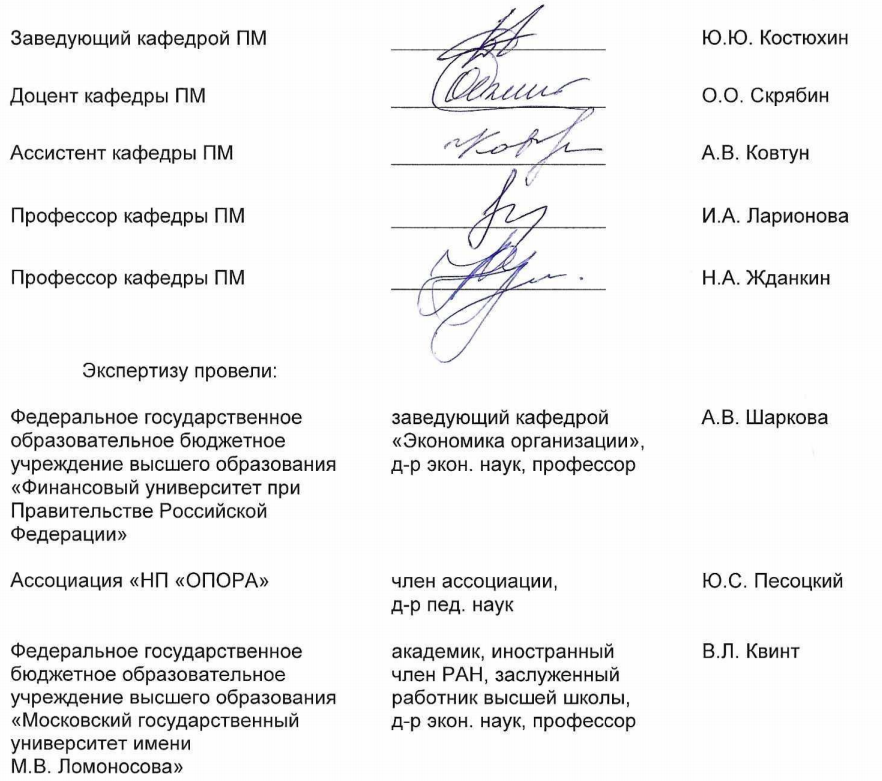 Приложение АПеречень профессиональных стандартов,соответствующих профессиональной деятельности выпускников,освоивших программу магистратуры по направлению подготовки38.04.02 МенеджментПриложение БТаблица соответствия компетенций по направлению подготовки 38.04.02 МенеджментПриложение ВВнесение изменений в ОС ВО НИТУ МИСИСУТВЕРЖДЕНрешением Ученого СоветаНИТУ «МИСиС», протоколот 18.03.2021 № 2-21ВВЕДЕН В ДЕЙСТВИЕприказом ректораНИТУ «МИСиС»от 02.04.2021 № 119 о.в.Образовательный стандарт высшего образованияфедерального государственного автономного образовательного учреждения высшего образования «Национальный исследовательский технологический университет «МИСИС»уровень профессионального образованиявысшее образование – магистратуранаправление подготовки38.04.02 МенеджментМосква, 2021Образовательный стандарт высшего образованияфедерального государственного автономного образовательного учреждения высшего образования «Национальный исследовательский технологический университет «МИСИС»уровень профессионального образованиявысшее образование – магистратуранаправление подготовки38.04.02 МенеджментМосква, 2021Код компетенцииНаименование компетенцииУК-1Способен осуществлять критический анализ новых и сложных инженерных объектов, процессов и систем в междисциплинарном контексте, проблемных ситуаций на основе системного подхода, выбрать и применить наиболее подходящие и актуальные методы из существующих аналитических, вычислительных и экспериментальных методов или новых и инновационных методов, вырабатывать стратегию действийУК-2Способен интегрировать знания и принимать решения в сложных ситуациях, формулировать суждения на основе неполной или ограниченной информации, управлять проектом на всех этапах его жизненного циклаУК-3Способен использовать различные методы ясного и недвусмысленного формулирования своих выводов, знаний и обоснований для специализированной и неспециализированной аудиторий в национальном и международном контекстах, организовывать и руководить работой команды, вырабатывая командную стратегию для достижения поставленной целиУК-4Способен эффективно функционировать в национальном и международном коллективах в качестве члена или лидера команды, применять современные коммуникативные технологии, в том числе на иностранном(ых) языке(ах), для академического и профессионального взаимодействияУК-5Способен анализировать и учитывать разнообразие культур в процессе межкультурного взаимодействияУК-6Способен определять и реализовывать приоритеты собственной деятельности и способы ее совершенствования на основе самооценки, участвовать в обучении на протяжении всей жизниКод компетенцииНаименование компетенцииОПК-1Способен применять в профессиональной деятельности знания фундаментальных наук, знания в междисциплинарных областях, решать профессиональные задачи на основе знания (на продвинутом уровне) экономической, организационной и управленческой теории, инновационных подходов, обобщения и критического анализа практик управленияОПК-2Способен применять современные техники и методики сбора данных, продвинутые методы их обработки и анализа, в том числе использовать интеллектуальные информационно-аналитические системы, при решении управленческих и исследовательских задач, осуществлять моделирование, анализ и эксперименты в целях проведения детального исследования для решения сложных задачОПК-3Способен самостоятельно принимать обоснованные организационно-управленческие решения, оценивать их операционную и организационную эффективность, социальную значимость, обеспечивать их реализацию в условиях сложной (в том числе кросс-культурной) и динамичной среды, применять знание экономических, организационных и управленческих вопросов, таких как: управление проектами, рисками и изменениямиОПК-4Способен руководить проектной и процессной деятельностью в организации с использованием современных практик управления, лидерских и коммуникативных навыков, выявлять и оценивать новые рыночные возможности, проектировать и разрабатывать стратегии создания и развития инновационных направлений деятельности и соответствующие им бизнес-модели организацийОПК-5Способен обобщать и критически оценивать научные исследования в менеджменте и смежных областях, выполнять научно-исследовательские проектыСтруктура программы магистратурыСтруктура программы магистратурыОбъем программы магистратурыи ее блоков в з.е.Блок 1Дисциплины (модули)не менее 45Блок 2Практика и Научно-исследовательская работане менее 21Блок 3Государственная итоговая аттестация9Объем программы магистратурыОбъем программы магистратуры120№ п/пКод ПСНаименование области профессиональной деятельности.Наименование профессионального стандарта08 Финансы и экономика08 Финансы и экономика08 Финансы и экономика108.003Профессиональный стандарт «Специалист по микрофинансовым операциям», утвержденный приказом Министерства труда и социальной защиты Российской Федерации от 22 апреля 2015 г. № 238н 208.004Профессиональный стандарт «Специалист рынка ценных бумаг», утвержденный приказом Министерства труда и социальной защиты Российской Федерации от 23 марта 2015 г. № 184н 308.005Профессиональный стандарт «Страховой брокер», утвержденный приказом Министерства труда и социальной защиты Российской Федерации от 10 марта 2015 г. № 155н 408.006Профессиональный стандарт «Специалист по внутреннему контролю (внутренний контролер)», утвержденный приказом Министерства труда и социальной защиты Российской Федерации от 22 ноября 2022 г. № 751н  508.008Профессиональный стандарт «Специалист по финансовому консультированию», утвержденный приказом Министерства труда и социальной защиты Российской Федерации от 19 марта 2015 г. № 167н 608.010Профессиональный стандарт «Внутренний аудитор», утвержденный приказом Министерства труда и социальной защиты Российской Федерации от 24 июня 2015 г. № 398н 708.018Профессиональный стандарт «Специалист по управлению рисками», утвержденный приказом Министерства труда и социальной защиты Российской Федерации от 30 августа 2018 г. № 564н 808.023Профессиональный стандарт «Аудитор», утвержденный приказом Министерства труда и социальной защиты Российской Федерации от 19 октября 2015 г. № 728н 908.024Профессиональный стандарт «Эксперт в сфере закупок», утвержденный приказом Министерства труда и социальной защиты Российской Федерации от 10 сентября 2015 г. № 626н 1008.026Профессиональный стандарт «Специалист в сфере закупок», утвержденный приказом Министерства труда и социальной защиты Российской Федерации от 10 сентября 2015 г. № 625н 28 Производство машин и оборудования28 Производство машин и оборудования28 Производство машин и оборудования1128.002Профессиональный стандарт «Специалист по контроллингу машиностроительных организаций», утвержденный приказом Министерства труда и социальной защиты Российской Федерации от 7 сентября 2015 г. № 595н 32 Авиастроение32 Авиастроение32 Авиастроение1232.005Профессиональный стандарт «Специалист по управлению авиационными программами», утвержденный приказом Министерства труда и социальной защиты Российской Федерации от 21 декабря 2015 г. № 1045н 1332.007Профессиональный стандарт «Специалист по управлению цепью поставок в авиастроении», утвержденный приказом Министерства труда и социальной защиты Российской Федерации от 21 декабря 2015 г. № 1055н 1432.008Профессиональный стандарт «Специалист по управлению качеством в авиастроении», утвержденный приказом Министерства труда и социальной защиты Российской Федерации от 22 декабря 2015 г. № 1112н 40 Сквозные виды профессиональной деятельности в промышленности40 Сквозные виды профессиональной деятельности в промышленности40 Сквозные виды профессиональной деятельности в промышленности1540.033Профессиональный стандарт «Специалист по стратегическому и тактическому планированию и организации производства», утвержденный приказом Министерства труда и социальной защиты Российской Федерации от 8 сентября 2014 г. № 609н 1640.049Профессиональный стандарт «Специалист по логистике на транспорте», утвержденный приказом Министерства труда и социальной защиты Российской Федерации от 8 сентября 2014 г. № 616н 1740.084Профессиональный стандарт «Специалист по организации сетей поставок машиностроительных организаций», утвержденный приказом Министерства труда и социальной защиты Российской Федерации от 25 декабря 2014 г. № 1142н ОС ВО НИТУ МИСИСОС ВО НИТУ МИСИСФГОС ВО 3++ФГОС ВО 3++EUR-ACEFramework Standards and GuidelinesEUR-ACEFramework Standards and GuidelinesКодОписание компетенцииКодОписание компетенцииКатегория компетенцииОписание компетенцииУниверсальные компетенцииУниверсальные компетенцииУниверсальные компетенцииУниверсальные компетенцииУниверсальные компетенцииУниверсальные компетенцииУК-1Способен осуществлять критический анализ новых и сложных инженерных объектов, процессов и систем в междисциплинарном контексте, проблемных ситуаций на основе системного подхода, выбрать и применить наиболее подходящие и актуальные методы из существующих аналитических, вычислительных и экспериментальных методов или новых и инновационных методов, вырабатывать стратегию действийУК-1Способен осуществлять критический анализ проблемных ситуаций на основе системного подхода, вырабатывать стратегию действийИнженерный анализДемонстрировать способность:анализировать новые и сложные инженерные объекты, процессы и системы в более широком или междисциплинарном контексте;  выбирать и применять наиболее подходящие актуальные методы из существующих аналитических, вычислительных и экспериментальных методов или новых и инновационных методов;критически интерпретировать результаты такого анализа;способность разрабатывать концепцию инженерных объектов, процессов и систем;выявлять, формулировать и решать нестандартные сложные инженерные задачи, которые могут включать понятия, лежащие вне соответствующей инженерной области исследования и нетехнические ограничения: социальные, здравоохранения и безопасности, экологические, экономические и промышленные; выбирать и применять наиболее подходящие и актуальные методы из существующих аналитических, вычислительных и экспериментальных методов или новых и инновационных методов решения проблем;выявлять, формулировать и решать сложные задачи в новых областях своей специализацииУК-2Способен интегрировать знания и принимать решения в сложных ситуациях, формулировать суждения на основе неполной или ограниченной информации, управлять проектом на всех этапах его жизненного циклаУК-2Способен управлять проектом на всех этапах его жизненного циклаПринятие решений Демонстрировать:способность интегрировать знания и принимать решения в сложных ситуациях, формулировать суждения на основе неполной или ограниченной информации, включая социальную и этическую ответственность;способность управлять сложной технической или профессиональной деятельностью или проектами, которые могут потребовать новых стратегических подходов, способность брать на себя ответственность за принятые решенияУК-3Способен использовать различные методы ясного и недвусмысленного формулирования своих выводов, знаний и обоснований для специализированной и неспециализированной аудиторий в национальном и международном контекстах, организовывать и руководить работой команды, вырабатывая командную стратегию для достижения поставленной целиУК-3Способен организовывать и руководить работой команды, вырабатывая командную стратегию для достижения поставленной целиКоммуникация и работа в командеДемонстрировать:способность использовать различные методы ясного и недвусмысленного формулирования своих выводов, знаний и обоснований для специализированной и неспециализированной аудиторий в национальном и международном контекстах;способность эффективно функционировать в национальном и международном коллективах в качестве члена или лидера команды, которая может состоять из представителей разных дисциплин и уровней и может использовать инструменты виртуального общенияУК-4Способен эффективно функционировать в национальном и международном коллективах в качестве члена или лидера команды, применять современные коммуникативные технологии, в том числе на иностранном(ых) языке(ах), для академического и профессионального взаимодействияУК-4Способен применять современные коммуникативные технологии, в том числе на иностранном(ых) языке(ах), для академического и профессионального взаимодействияКоммуникация и работа в командеДемонстрировать:способность использовать различные методы ясного и недвусмысленного формулирования своих выводов, знаний и обоснований для специализированной и неспециализированной аудиторий в национальном и международном контекстах;способность эффективно функционировать в национальном и международном коллективах в качестве члена или лидера команды, которая может состоять из представителей разных дисциплин и уровней и может использовать инструменты виртуального общенияУК-5Способен анализировать и учитывать разнообразие культур в процессе межкультурного взаимодействияУК-5Способен анализировать и учитывать разнообразие культур в процессе межкультурного взаимодействия--УК-6Способен определять и реализовывать приоритеты собственной деятельности и способы ее совершенствования на основе самооценки, участвовать в обучении на протяжении всей жизниУК-6Способен определять и реализовывать приоритеты собственной деятельности и способы ее совершенствования на основе самооценкиОбучение на протяжении всей жизниДемонстрировать:способность участвовать в обучении на протяжении всей жизни;способность самостоятельно осуществлять дальнейшее обучениеОбщепрофессиональные компетенцииОбщепрофессиональные компетенцииОбщепрофессиональные компетенцииОбщепрофессиональные компетенцииОбщепрофессиональные компетенцииОбщепрофессиональные компетенцииОПК-1Способен применять в профессиональной деятельности знания фундаментальных наук, знания в междисциплинарных областях, решать профессиональные задачи на основе знания (на продвинутом уровне) экономической, организационной и управленческой теории, инновационных подходов, обобщения и критического анализа практик управленияОПК-1Способен решать профессиональные задачи на основе знания (на продвинутом уровне) экономической, организационной и управленческой теории, инновационных подходов, обобщения и критического анализа практик управленияФундаментальные знанияДемонстрировать:глубокие знания и понимание математики и других наук, лежащих в основе соответствующей инженерной специализации, на уровне, необходимом для достижения иных результатов обучения по образовательной программе;глубокие знания и понимание инженерных дисциплин, лежащих в основе соответствующей инженерной специализации, на уровне, необходимом для достижения иных результатов обучения по образовательной программе;критическое осознание передового значения своей инженерной специализации;критическое понимание более широкого междисциплинарного контекста инженерии и знаний на стыке различных областейОПК-2Способен применять современные техники и методики сбора данных, продвинутые методы их обработки и анализа, в том числе использовать интеллектуальные информационно-аналитические системы, при решении управленческих и исследовательских задач, осуществлять моделирование, анализ и эксперименты в целях проведения детального исследования для решения сложных задачОПК-2Способен применять современные техники и методики сбора данных, продвинутые методы их обработки и анализа, в том числе использовать интеллектуальные информационно-аналитические системы, при решении управленческих и исследовательских задачИсследованияДемонстрировать:умение  идентифицировать, находить и получать необходимые данные;умение  проводить поиск литературы, консультироваться и использовать базы данных и другие источники информации; умение  моделировать для проведения детальных и сложных технических исследований;умение  консультироваться и применять своды правил, в том числе правила техники безопасности;продвинутые навыки работы в лабораториях / мастерских, способность разрабатывать и проводить экспериментальные исследования, критически оценивать данные и делать выводы;умение  исследовать применение новых и новейших технологий в области соответствующей инженерной специализацииОПК-3Способен самостоятельно принимать обоснованные организационно-управленческие решения, оценивать их операционную и организационную эффективность, социальную значимость, обеспечивать их реализацию в условиях сложной (в том числе кросс-культурной) и динамичной среды, применять знание экономических, организационных и управленческих вопросов, таких как: управление проектами, рисками и изменениямиОПК-3Способен самостоятельно принимать обоснованные организационно-управленческие решения, оценивать их операционную и организационную эффективность, социальную значимость, обеспечивать их реализацию в условиях сложной (в том числе кросс-культурной) и динамичной средыИнженерная практикаДемонстрировать:всестороннее понимание применяемых приёмов и методов анализа, проектирования и исследования, а также их ограничений;практические навыки, в том числе использование компьютерных инструментов, для решения сложных задач, выполнения сложного инженерного проектирования, а также проектирования и проведения комплексных исследований;всестороннее понимание применяемых материалов, оборудования и инструментов, инженерных технологий и процессов, а также их ограничений;умение применять нормы инженерной практики;знание и понимание нетехнических последствий инженерной практики для общества, здравоохранения и безопасности, окружающей среды, экономики и промышленности;осведомленность по экономическим, организационным и управленческим вопросам, таким как: управление проектами, рисками и изменениямиОПК-4Способен руководить проектной и процессной деятельностью в организации с использованием современных практик управления, лидерских и коммуникативных навыков, выявлять и оценивать новые рыночные возможности, проектировать и разрабатывать стратегии создания и развития инновационных направлений деятельности и соответствующие им бизнес-модели организацийОПК-4Способен руководить проектной и процессной деятельностью в организации с использованием современных практик управления, лидерских и коммуникативных навыков, выявлять и оценивать новые рыночные возможности, разрабатывать стратегии создания и развития инновационных направлений деятельности и соответствующие им бизнес-модели организацийИнженерное проектированиеДемонстрировать способность:разрабатывать, проектировать новые и сложные объекты (устройства, артефакты и др.), процессы и системы с не полностью определенными и / или конкурирующими спецификациями, которые требуют интеграции знаний из разных областей и нетехнических ограничений: социальных, здравоохранения и безопасности, экологических, экономических, промышленных, коммерческих;  выбирать и применять наиболее подходящие и актуальные методологии проектирования или использования творческого потенциала для разработки новых и оригинальных методологий проектирования;проектировать, используя знания, лежащие в основе соответствующей инженерной специализацииОПК-5Способен обобщать и критически оценивать научные исследования в менеджменте и смежных областях, выполнять научно-исследовательские проектыОПК-5Способен обобщать и критически оценивать научные исследования в менеджменте и смежных областях, выполнять научно-исследовательские проекты--№Реквизиты распорядительного документа об утверждении новой редакции ОС ВО НИТУ МИСИС1Распоряжение от 02.06.2021 № 2472Распоряжение от 23.01.2023 № 34